Directions:  Copy everything below (definitions, picture, and key).  We will label the picture together!  Molecule:  When 2 or more atoms are bonded together.  Chemical Formula:  The number of atoms of each element in a molecule.  Chemical Reaction:  When molecules are formed or broken down.  Reactants:  The molecules before the chemical reaction.Product:  The molecules after the reaction.   White  = Hydrogen (H)Red = Oxygen (O)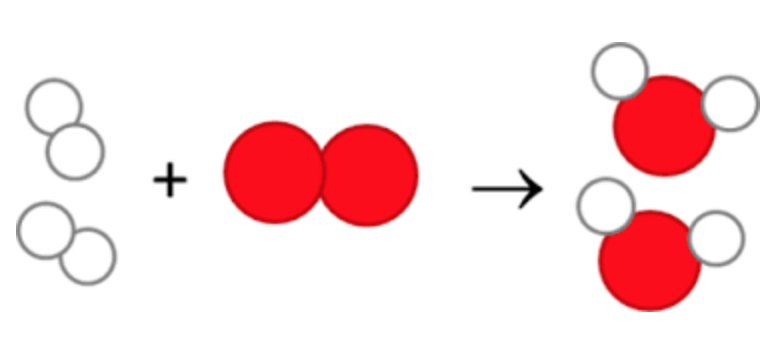 